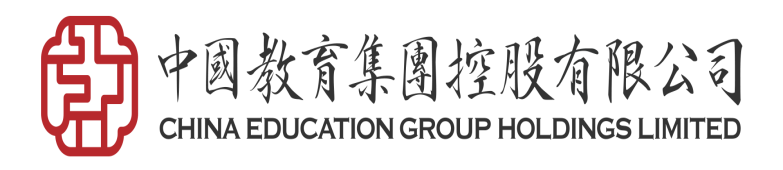 广州松田职业学院功能康复训练实训室、物理治疗实训室设备采购项目公开询价邀请函项目编号：WZ-XJ2023-65项目名称：广州松田职业学院功能康复训练实训室、物理治疗实训室设备采购项目询价邀请函广州松田职业学院是一所经广东省人民政府批准、教育部备案的全日制普通高等职业学院，是中国教育集团（港股代码：00839）旗下的高校。根据需要，对本次项目进行公开询价，欢迎国内合格参与人参与。一、项目说明项目编号：WZ-XJ2023-65项目名称：广州松田职业学院功能康复训练实训室、物理治疗实训室设备采购项目数量及技术要求:详见《公开询价货物一览表》。参与人资格标准：参与人应具有独立法人资格，具有独立承担民事责任能力的生产厂商或授权代理商。参与人应具有提供功能康复训练、物理治疗实训室设备和服务的资格及能力，含医疗器械经营资质。参与人具有近三年（包括三年）2个（含2个）以上相关实训室设备同类项目销售和良好的售后服务应用成功案例,近三年未发生重大安全或质量事故。参与人应遵守中国的有关法律、法规和规章的规定。参与人须有良好的商业信誉和健全的财务制度（近三年财务报表），有依法缴纳税金的良好记录（须提供完税证明）。本项目不接受联合体参与。报价响应文件递交方式：密封报价，按规定时间送达。参与人报名：报名时间：2024年01月24日-2024年02月02日上午12:00前。符合投标的的参与人需提供以上参与人资格标准进行预审。请先提交资格标准文件审查。预审资料（彩色扫描件）以PDF形式发送至183858367@qq.com（文件需汇总成一个PDF文件，以报名资料+项目名称+公司名称命名），联系人：王老师，联系电话：13360709576。报价响应文件递交截止时间：2024年02月26日下午16:00前。本项目需参与人在磋商现场提供所投产品进行视频演示。报价响应文件递交地点：广州市白云区钟落潭镇九佛西路280号广东白云学院北校区慎思苑5号---后勤部广东分部招标采购中心办公室。联系人：王老师，联系电话：13360709576参加本项目的参与人如对公开询价邀请函列示内容存有疑问的，请在报价响应文件递交截止之日前，将问题以书面形式（有效签署的原件并加盖公章）提交至学校业务对接人，联系人：江老师；联系电话：13480266929。采购人不对超时提交及未加盖公章的质疑文件进行回复。参加本项目的参与人如对采购过程有异议的，请以书面形式（有效签署的原件并加盖公章），并附有相关的证据材料，提交至集团监审部。投诉受理部门：中教集团监审部，投诉电话： 0791-88106510 /0791-88102608二、参与人须知所有物品均以人民币（含税价格）报价。报价响应文件必须用A4幅面纸张打印，须由参与人填写并加盖公章，一式三份；报价响应文件用不退色墨水书写或打印，因字迹潦草或表达不清所引起的后果由参与人自负；报价响应文件及所有相关资料需同时进行密封处理，并在密封处加盖公章，未做密封处理及未加盖公章的视为无效报价；一个参与人只能提交一个报价响应文件。但如果参与人之间存在下列互为关联关系情形之一的，不得同时参加本项目报价：法定代表人为同一人的两个及两个以上法人；母公司、直接或间接持股50％及以上的被投资公司;均为同一家母公司直接或间接持股50％及以上的被投资公司。三、售后服务要求1. 免费保修期不少于36个月；2. 应急维修时间安排；3. 培训计划及人员安排；4. 维修地点、地址、联系电话及联系人员；5. 维修服务收费标准；6. 主要零配件及易耗品价格；7. 制造商的技术支持；四、确定成交参与人标准及原则：本项目为自有资金而非财政性资金采购，采购人按企业内部规定的标准进行评定 。参与人所投产品符合需求、质量和服务等的要求,经过磋商所报价格为合理价格的参与人为成交参与人。最低报价不作为成交的保证。                                               后勤部广东分部招标采购中心2024年01月24日               公开询价货物一览表                                单位：元一、功能康复训练实训室物理治疗实训室注：本项目采用“公开询价”方式进行，《公开询价货物一览表》中所描述的“项目服务内容”、等信息均为采购人根据自身需求提供的参考数据，除采购人特殊要求外，参与人可根据以上信息在满足采购人要求基础上提供优化方案及所匹配产品，采购人将优先选择性价比高且符合要求的产品。参与人所投商品需要提供品牌、规格型号等真实详细信息，禁止复制采购人所提供的参考参数。参与人所投商品报价应包含税费、运输费、搬运费、整体实施、安装调试费、售后服务等一切费用。供方需开具足额普通发票。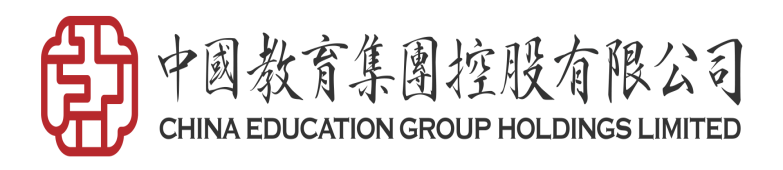 此封面应作为响应文件封面并由参与人自行填写需独立密封响应文件商 务 部 分Business part（正本/副本）项 目 名 称：项 目 编 号：参与人名称 ：（全称并加盖公章）日      期 ：1-1响应函致：中教集团后勤部广东分部招标采购中心    根据贵学校编号为         项目名称为       的公开询价邀请，本签字代表         （全名、职务）正式授权并代表我方              （参与人公司名称）提交下述文件。(1) 报价一览表 (2) 参与人资质证明据此函，签字代表宣布同意如下：    1.所附详细报价表中规定的应提供和交付的货物及服务报价总价（国内现场交货价）为人民币             ，即             （中文表述），交货期为       天 。2.同意参加本项目的报价，并已详细审查全部公开询价文件，包括修改文件（如有的话）和有关附件，将自行承担因对全部询价文件理解不正确或误解而产生的相应后果。    3.保证遵守公开询价文件的全部规定，所提交的材料中所含的信息均为真实、准确、完整，且不具有任何误导性。    4.同意按公开询价文件的规定履行合同责任和义务。5.同意提供按照贵方可能要求的与其公开询价有关的一切数据或资料6.完全了解本项目是贵方自有资金而非财政性资金组织的采购，并接受贵方按企业内部规定的标准进行的评定，以及完全理解贵方不一定要接受最低的报价作为成交价。参与人（公司全称并加盖公章）：                       参与人授权代表签字：                 电  话：                  （手机号码）日  期：     年    月    日1-2报价一览表参与人：（全称并加盖公章）                              项目编号：WZ-XJ2023-65货币单位：注：（1）参与人须对《公开询价货物一览表》中所有清单进行报价，不可选择性报价，否则采购人视参与人未按要求进行实质响应。（2）参与人所投商品需要提供品牌、规格型号等真实详细信息，禁止复制采购人所提供的参考参数。（3）参与人所投商品报价应包含税费、运输费、搬运费、整体实施、安装调试费、售后服务等一切费用。（4）此报价一览表中的设备名称、品牌型号、数量、技术参数应与技术部分《所投产品详情/方案介绍》保持一致。但技术部分《所投产品详情/方案介绍》中不能填写价格。参与人代表签名：               日          期：              1-3法定代表人授权书
华教教育科技（江西）有限公司：（参与人全称）法定代表人 （姓名）、   （身份证号）  授权 （参与人代表姓名）为参与人代表，代表采购人参加贵司组织的            项目（编号       ）公开询价活动，全权代表采购人处理磋商过程的一切事宜，包括但不限于：磋商响应文件、谈判、签约等。参与人代表在磋商过程中所签署的一切文件和处理与之有关的一切事务，采购人均予以认可并对此承担责任。参与人代表无转委权。特此授权。本授权书自出具之日起生效。参与人代表：              性别：        身份证号：                  单位：                    部门：        职务：                      详细通讯地址：            邮政编码:     电话：                      授权方参与人（全称并加盖公章）：         法定代表人签字：                   日          期：                   接受授权方参与人代表签字：                   日          期：                   附：被授权人身份证件1-4参与人的资格声明1．参与人概况：                                   
   Ａ．参与人名称：                               
   Ｂ．注册地址：                                 
       传真：           电话：           邮编：         
   Ｃ．成立或注册日期：                         Ｄ．法人代表：                   （姓名、职务）       实收资本：                           其中 国家资本：              法人资本：                 个人资本：              外商资本：              Ｅ．最近资产负债表（到     年     月      日为止）。        (1)固定资产合计:                           (2)流动资产合计:                           (3)长期负债合计:                           (4)流动负债合计:                      Ｆ．最近损失表（到     年     月      日为止）。(1)本年（期）利润总额累计：            (2)本年（期）净利润累计：              2．我方在此声明，我方具备并满足下列各项条款的规定。本声明如有虚假或不实之处，我方将失去合格参与人资格且我方的磋商保证金将不予退还。（1）具有独立承担民事责任的能力； 　　（2）具有良好的商业信誉和健全的财务会计制度； 　　（3）具有履行合同所必需的设备和专业技术能力； 　　（4）有依法缴纳税收和社会保障资金的良好记录； （5）近三年内，在经营活动中没有重大违法记录；           3. 法人营业执照见附件。就我方全部所知，兹证明上述声明是真实、正确的，并已提供了全部现有资料和数据，我方同意根据贵方要求出示文件予以证实。参与人（全称并加盖公章）：                 地          址：                       邮          编：                       电  话或传  真：                        参与人代表签字：                       1-5营业执照华教教育科技（江西）有限公司：现附上由                         （签发机关名称）签发的我方法人营业执照副本复印件，该执照业经年检，真实有效。参 与 人（全称并加盖公章）：                      参 与 人代表签字：                          日      期：                                1-6业绩汇总表参与人：（全称并加盖公章）                       项目编号∶我司承诺，以上业绩均真实有效。若有虚假，同意按无效处理。参 与 人（全称并加盖公章）：                      参 与 人代表签字：                          日      期：                                1-7拒绝采购领域商业贿赂承诺书我公司在此庄严承诺：在参与采购活动中遵纪守法，诚信经营，公平竞标。不向采购人和采购评审专家进行任何形式的商业贿赂以谋取交易机会。不向采购人提供虚假资质文件或采用虚假应标方式参与采购市场竞争并谋取成交。不采取围标，陪标等商业欺诈手段获得采购订单。不采取不正当手段诋毁，排挤其他参与人。不在提供商品和服务时偷梁换柱，以次充好损害采购人的合法权益。不与采购方评审专家或其他供应商恶意串通，进行质疑和投诉，维护采购市场秩序。尊重和接受采购监督管理部门的监督和要求，承担因违约行为给采购人造成的损失。不发生其它有悖于采购公开，公平，公正和诚信原则的行为。参 与 人（全称并加盖公章）：                      参 与 人代表签字：                          日      期：                                1-8供应商社会责任声明书我公司在此庄严承诺：遵守SA8000要求,遵守法律法规及其它要求。禁止使用童工和强迫劳动,不接受任何使用童工或强迫劳动的供应商或分包商。尊重工人自由,禁止任何形式的强迫劳动。提供健康安全的工作和生活条件,确保员工的安全和健康。推动劳资合作,尊重员工的结社自由和集体谈判权。提供平等和公平的工作环境,禁止任何形式的歧视行为。尊重员工的基本人权,禁止任何形式的侮辱人格的行为。合理安排生产计划,合理安排工人的工作时间和休息休假。提供合理的工资福利,至少满足工人的基本需要。在公司要求下参与对社会责任管理体系监查活动;参 与 人（全称并加盖公章）：                      参 与 人代表签字：                          日      期：                                1-9供应商提交的其它资料参与人还可提供以下资料：参与人与其经营业务相关的安全、职业健康与环保行政许可。参与人近5年与环保、安全和职业健康相关的行政处罚情况。参与人近5年环保、安全与职业健康事故数量。响应文件要求提供的其它资料等。此封面应作为响应文件封面并由参与人自行填写需独立密封响应文件技 术 部 分Technical part（正本/副本）项 目 名 称：项 目 编 号：参与人名称 ：（全称并加盖公章）日      期 ：2-1所投产品详情/方案介绍参与人：（全称并加盖公章）                         项目编号：WZ-XJ2023-65特别说明：参与人所投商品需要提供品牌、规格型号等真实详细信息，禁止复制采购人所提供的参考参数。所投产品详情部分是参与人根据采购人《公开询价货物一览表》或《项目说明》及现场踏勘等情况进行的技术响应。参与人不得在以上表格内出现所投产品的价格，否则视为无效响应文件，可能会被淘汰。参 与 人（全称并加盖公章）：                      参 与 人代表签字：                          日      期：                               2-2货物说明一览表参与人：（全称并加盖公章）                              项目编号∶注意事项：（1）参与人根据《公开询价货物一览表》或《项目说明》及现场踏勘等情况在满足采购人要求基础上提供所投方案及所匹配产品，并在《货物说明一览表》中逐项予以答复。说明是否能满足要求，该说明可包括图片、说明书、技术特征、现场性能及要求、功能列表等，以便评委会能对参与人所提供的产品做出准确判断和评估。（2）若《货物说明一览表》响应内容与磋商文件的要求有不同时，应逐条列在偏离表中。参 与 人（全称并加盖公章）：                      参 与 人代表签字：                          日            期：                        2-3技术规格偏离表参与人：（全称并加盖公章）                           磋商编号∶参 与 人（全称并加盖公章）：                      参 与 人代表签字：                          日            期：                                       2-4售后服务方案售后服务须包括但不限于以下内容（格式自定）：1.免费保修期；2.应急维修时间安排；3.维修地点、地址、联系电话及技术服务人员；4.维修服务收费标准；5.其它服务承诺；参 与 人（全称并加盖公章）：                      参 与 人代表签字：                          日            期：                               序号设备名称规格型号（技术参数）单位数量单价（元）总价（元）是否提供样板备注1关节活动度与肌力测试仪重量：1磅控键： Reset，MT/THRESH，INCL 负荷容量：200lbs 肌力测试范围：低阈值---0.8lbs到200lbs，增幅0.2lbs阈值---3lbs到200lbs，增幅0.1lbs，活动范围：0-360度，增幅0.1度台1磋商现场提供产品视频演示2无创肌张力检测仪测量范围 ：5~200mN/m运动速度 ：0.3~0.4mm/S灵 敏 度 ：0.1mN/m准 确 度 ：&#177;0.2mN/m适用温度 ：10~40℃适用湿度 ：≤80%消耗功率 ：45W台1磋商现场提供产品视频演示3手持测力计重量：1磅控键：POWER ON/OFF,THRESHOLD,RESET负荷容量：300lbs肌力测试范围：低阈值---0.8lbs到300lbs，增幅0.2lbs高阈值--3lbs到200lbs，增幅0.1lbs台2磋商现场提供产品视频演示4按摩床可用于手法按摩、诊疗，E型带杂物放置架，可放置杂物，节省空间，使用方便。张25关节角度尺规格套装：带收纳箱作用：功能评估，关节测量工具，角度尺仅作为测量肩、肘、腕、髋、膝、踝等关节的屈伸角度工具脊椎角度尺：1种肢体角度尺：3种手指角度尺：1种脊椎角度尺等材质：铝合金套106生物压力反馈仪这个装置可以在身体运动中检测到压力的变化，特别是脊柱的运动。这个装置包括气囊和压力显示仪测量范围为0-200毫米汞柱模拟压力的+/- 3 mmhz压力精度个4磋商现场提供产品视频演示7Y平衡测试套件本产品是对人体执行相关动作时所需同时具备的核心稳定性、关节灵活性、神经肌肉控制、动作活动幅度、平衡和本体感觉等综合能力的精确量化测试，其测试过程是在人体稳定性受限的前提下执行。YBT测试能帮助确定运动员的受伤风险和所存在的问题。 套2磋商现场提供产品视频演示8FMS功能性运动筛查套件可用于筛查各类人群的功能性动作模式质量，包括关节的灵活性和稳定性可以根据测试结果进行相应的矫正性训练，从而改善身体不平衡状态以及弱链，有效降低运动员潜在损伤风险，消除影响运动员竞技表现因素测试项目包括：深蹲、跨栏步、弓步、肩关节灵活性、主动直腿上抬，躯干稳定性俯卧撑以及旋转稳定性套2磋商现场提供产品视频演示9动静态平衡测试训练系统具有6种平衡测试模式，包括：姿态稳定性测试、稳定极限测试、双侧对比测试、运动控制测试、跌倒风险测试、感觉统合测试具有m-CTSIB感觉统合临床站立平衡测试，可对视觉、前庭觉、躯体感觉引起的平衡功能障碍进行专项测试或训练具有专用的跌倒风险测试，可在几分钟内快速对使用者的跌倒风险进行测试和生成报告具有7种平衡训练模式，包括：重心转移训练、承重平衡训练、姿势稳定性训练、运动控制训练、迷宫控制训练，随机控制训练、游戏训练内置4种平衡游戏（投球游戏、3D迷宫游戏、找词游戏、划船游戏），提高使用者的训练积极性、激励使用者获得更好的训练效果具备单任务游戏和双任务游戏，还能对使用者的平衡能力、认知功能进行有效的训练具备视、听觉生物反馈功能，在测试训练中使用者进行生物反馈式的平衡训练，提供运动控制训练效果台1磋商现场提供产品视频演示10伸膝屈膝训练系统1、设备配有电动调节装置，可自动调节至合适的训练体位；2、设备配有微电脑调节装置，且上下调节幅度在0.1-0.5kg之间；3、设备可调节力量区间至少满足0-100kg；4、设备训练模式包括但不限于等张训练、等长训练和等速训练等多重模式；5、能够在设备配套系统中建立个人康复训练档案，自我训练数据可直接对比，数据保存时长2年。可实施视觉生物反馈下的等速力量测试和训练可设置活动范围，以确保训练者在无痛且安全的范围内运动可实施视觉生物反馈下的适应性训练，运动速度低于设定要求则阻力下降、运动速度高于设定速度则阻力上升可实施视觉生物反馈下的离心强化训练，将离心阻力设置高于向心阻力可实施视觉生物反馈下的等张训练台1磋商现场提供产品视频演示11躯干旋转训练系统1、设备配有电动调节装置，可自动调节至合适的训练体位；2、设备配有微电脑调节装置，且上下调节幅度在0.1-0.5kg之间；3、设备可调节力量区间至少满足0-100kg；4、设备训练模式包括但不限于等张训练、等长训练和等速训练等多重模式；5、能够在设备配套系统中建立个人康复训练档案，自我训练数据可直接对比，数据保存时长2年。内置 RFID 读卡器，可通过 RFID 腕带登录并按照其训练方案开始肌肉力量训练；设备配有电动调节装置，可自动调节至合适的训练体位可实施视觉生物反馈下的等速力量测试和训练可设置活动范围，以确保训练者在无痛且安全的范围内运动可实施视觉生物反馈下的适应性训练，运动速度低于设定要求则阻力下降、运动速度高于设定速度则阻力上升可实施视觉生物反馈下的离心强化训练，将离心阻力设置高于向心阻力台1磋商现场提供产品视频演示12胸推/划船训练系统1、设备配有电动调节装置，可自动调节至合适的训练体位；2、设备配有微电脑调节装置，且上下调节幅度在0.1-0.5kg之间；3、设备可调节力量区间至少满足0-100kg；4、设备训练模式包括但不限于等张训练、等长训练和等速训练等多重模式；5、能够在设备配套系统中建立个人康复训练档案，自我训练数据可直接对比，数据保存时长2年。阻力类型：电阻10.1英寸彩色触摸屏内置 RFID 读卡器，可通过 RFID 腕带登录并按照其训练方案开始肌肉力量训练；设备配有电动调节装置，可自动调节至合适的训练体位可实施视觉生物反馈下的等速力量测试和训练可设置活动范围，以确保训练者在无痛且安全的范围内运动可实施视觉生物反馈下的适应性训练，运动速度低于设定要求则阻力下降、运动速度高于设定速度则阻力上升台1磋商现场提供产品视频演示13肌肉练刺激仪无线肌肉电刺激训练仪技术参数： MI-SCAN扫描肌肉并自动调整刺激器参数以适应您的生理。MI-TENS可以更容易地调整抗痛方案的刺激水平，以确保获得*佳效果。MI-RANGE指示用于恢复和按摩程序的*佳刺激水平。调理：耐力•电阻•力量•爆发力•交叉训练•核心稳定•热身恢复/按摩：训练恢复•比赛恢复•放松按摩•减少肌肉酸痛•恢复按摩疼痛管理：疼痛治疗TENS•减少肌肉紧张•肌肉疼痛•颈部疼痛•背部疼痛•肌腱炎•腿部肌肉痉挛预防康复：肌肉萎缩•强化台2磋商现场提供产品视频演示14血糖尿酸血脂胆固醇检测仪八合一医疗检查，精准测量患者相关指标，对糖尿病、高血压、高血脂相关慢性疾病治疗提供参考依据，了解三高危害台515弹跳训练凳梯形结构，一套为四个不同高度，分别为18，24，30，36英寸材质为纯天然橡胶贴布+不锈角钢材套216迷你蹦床材质：钢管+PP弹布+乳胶绳+PVC防滑垫+PVC把手套优点：整体焊接腿部工艺，使得蹦床具有很强的稳定性个117腋下拐杖//对518轮椅//把219医用4折屏风可移动四扇180*200cm张3小计（元）小计（元）小计（元）小计（元）小计（元）序号设备名称规格型号（技术参数）单位数量单价（元）总价（元）是否提供样板备注1电脑中频电疗仪输出通道：双路输出输入功率：30VA工作频率：2kHZ~6kHz大气压力：860hPa~1060hPa环境温度：+5°C~40°℃调制波种：方形、三角形、锯齿波、指数波调制方式：连续调制、断续调制、问歇调制、变频调制和替调制台2磋商现场提供产品视频演示2经皮神经电刺激仪产品功能：可选择治疗处方；输出频率连续可调；各路电流强度可独立调节；显示输出状态。皮肤电极：①导电橡胶电极：方：80mm×40mm;圆：040mm;小圆：020mm；小推形：40mm×12mm.2粘贴电极：40mm×40mm,尾线套内径：2.5mm台2磋商现场提供产品视频演示3红外偏振光治疗仪额定电压：a.c.220V臂长：700mm,360°范围内调节构成：主机、支架、球状红外光辐射器组成台1磋商现场提供产品视频演示4磁振热治疗仪输入功率：200VA运行模式：连续运行温度：40℃46℃52℃58℃磁场：10mT~50mT振动：单一振动模式、多频振动模式定时：治疗时间1min~99min台2磋商现场提供产品视频演示5温热式低周波治疗器额定电源电压：220V（50/60Hz）额定消耗电力：40VA治疗电流：30mA治疗频率：频率调整选择（1-1000Hz）自动治疗选择（3-100Hz）平衡调整：左右输出差异30%定时器：长15分钟（每1分钟设定）温热电极设定：43℃（连续可调）台1磋商现场提供产品视频演示6微波治疗仪工作频率：2450MHz±50MHz显示方式：数码显示使用电压：220V±10%输出功率：理疗0-60W治疗0-99W控制方式：按键控制和脚踏控制无用辐射：≤10mw/cm2驻波比：≤3外壳材质：金属台1磋商现场提供产品视频演示7半导体激光治疗仪激光波长：650nm+-20nm红光波长：630nm+-20nm适用症适用于颈、肩、腰、腿疼痛的辅助治疗产品配置：治疗仪照射版、遥控器、绑带、说明书、合格证、保修卡台2磋商现场提供产品视频演示8动态干扰电治疗仪输出通道数：两通道；每通道独立设置，连接三个电极片工作频率：基波工作频率为5kHz,允差士10%治疗时间：15min~30min(分度值1min),误差±5%安全类型：I类BF型适应症：该产品能软化瘢痕、松解粘连、兴奋神经肌肉组织，具有镇痛、促进炎症消散、改善局部血液循环的作用台1磋商现场提供产品视频演示9冲击波治疗仪能量档位：0.5~10bar频率档位：1-21HZ额定电压：220V/50Hz内置治疗处方及治疗指导图，且可自定义处方界面。台1磋商现场提供产品视频演示10超声波治疗仪工作模式：脉冲式/连续式声工作频率：1.05MHz±5%额定输出功率：5.0w电源输入功率：50w声工作频率：1.0MHz有效辐射面积：2.5cm2±10%波束类型：准直型环境温度范围：5℃-+40℃相对湿度范围：≤80%大气压力范围：86.0KPa-106KPa台1磋商现场提供产品视频演示11深层肌肉刺激仪输入电压：AC110~AC220V机芯：国产电机输出电压：DC16V档位：无级变速额定功率：96W振幅（行程）：约6mm振动频率：约0~60Hz线长：约3m击打头规格：直径约15/25/35mm击打头材质：不锈钢台2磋商现场提供产品视频演示12TDP神灯立式红外理疗速热灯台413PT床定制套714下肢功率车坐垫调整：上下730-980mm(11)档阻尼档数：8档台1磋商现场提供产品视频演示15微电脑腰椎牵引床电源：220V/50HZ功率：单功能80W   组合功能240W牵引行程：0~200mm,牵力具有自动补偿功能腰椎牵引力：0~99kg范围内任意可调设定工作时间：0-60min（可调）设定牵引持续时间0~9min（可调）设定牵引间歇时间：0~5min（可调）成角度数：-10°~+35°旋转度数：/+25°~-25°颈椎牵引力：0~30kg持续牵引时间：0-5min（可调）间歇时间：0~5min（可调）台1磋商现场提供产品视频演示16姿势矫正镜带网格个117绑式系列沙袋绑式0.5KG—2个0.75KG—2个1KG—2个1.5KG-2个2KG—2个2.5KG—2个套118康复系列哑铃1磅2件、2磅4件、3磅4件、4磅4件、5磅4件套119助行器/个220肘拐/副221轮椅小轮可折叠台222医用推车ABS中号无抽屉台323医用屏风可移动四扇180*200cm个3小计（元）小计（元）小计（元）小计（元）小计（元）含税合计（元）含税合计（元）含税合计（元）含税合计（元）含税合计（元）序号设备名称品牌型号具体技术参数单位数量单价（元）总价（元）备注12345678910合 计（含税）合 计（含税）合 计（含税）合 计（含税）合同编号销售货物名称、规格数量合同总金额合同签订日期交货日期用户名称和地址联系方式序号设备名称具体技术参数单位数量是否可提供样板演示备注12345678910逐项答复序号货物名称技术性能要求技术性能响应是正偏离还是负偏离偏离说明12345678910